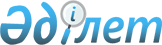 О внедрении моделей циркулярной экономики (экономики замкнутого цикла) в сфере технического регулирования в рамках Евразийского экономического союза в целях повышения энергоэффективности и ресурсосбереженияРекомендация Коллегии Евразийской экономической комиссии от 29 января 2024 года № 4.
      Коллегия Евразийской экономической комиссии в целях реализации пункта 4.9 Стратегических направлений развития евразийской экономической интеграции до 2025 года, утвержденных Решением Высшего Евразийского экономического совета от 11 декабря 2020 г. № 12, и пункта 4.9.1 плана мероприятий по реализации Стратегических направлений развития евразийской экономической интеграции до 2025 года, утвержденного распоряжением Совета Евразийской экономической комиссии от 5 апреля 2021 г. № 4,
      принимая во внимание подпункт 3 пункта 1 статьи 29 и пункт 1 статьи 52 Договора о Евразийском экономическом союзе от 29 мая 2014 года,
      рекомендует государствам – членам Евразийского экономического союза с даты опубликования настоящей Рекомендации на официальном сайте Евразийского экономического союза принимать во внимание отчет о результатах выполнения научно-исследовательской работы по теме "Исследование международного законодательства и правоприменительной практики по внедрению моделей циркулярной экономики (экономики замкнутого цикла) в сфере технического регулирования и стандартизации, в том числе в части установления соответствующих требований к продукции и связанным с ней процессам утилизации", размещенный на официальном сайте Евразийского экономического союза по адресу: https://eec.eaeunion.org/comission/nir_results/124946/, при осуществлении:
      подготовки предложений о внесении изменений в план разработки технических регламентов Евразийского экономического союза и внесения в них изменений, утвержденный Решением Совета Евразийской экономической комиссии от 23 апреля 2021 г. № 57, в части дополнения технических регламентов Евразийского экономического союза (Таможенного союза) общими подходами к утилизации продукции, в том числе ее рециклинга, в порядке, установленном законодательством государств – членов Евразийского экономического союза;
      разработки проектов изменений в технические регламенты Евразийского экономического союза в соответствии с указанным планом разработки;
      разработки межгосударственных стандартов, направленных на обеспечение соответствующих требований к продукции и связанным с ней процессам в части ее утилизации.
					© 2012. РГП на ПХВ «Институт законодательства и правовой информации Республики Казахстан» Министерства юстиции Республики Казахстан
				
      Председатель КоллегииЕвразийской экономической комиссии

М. Мясникович
